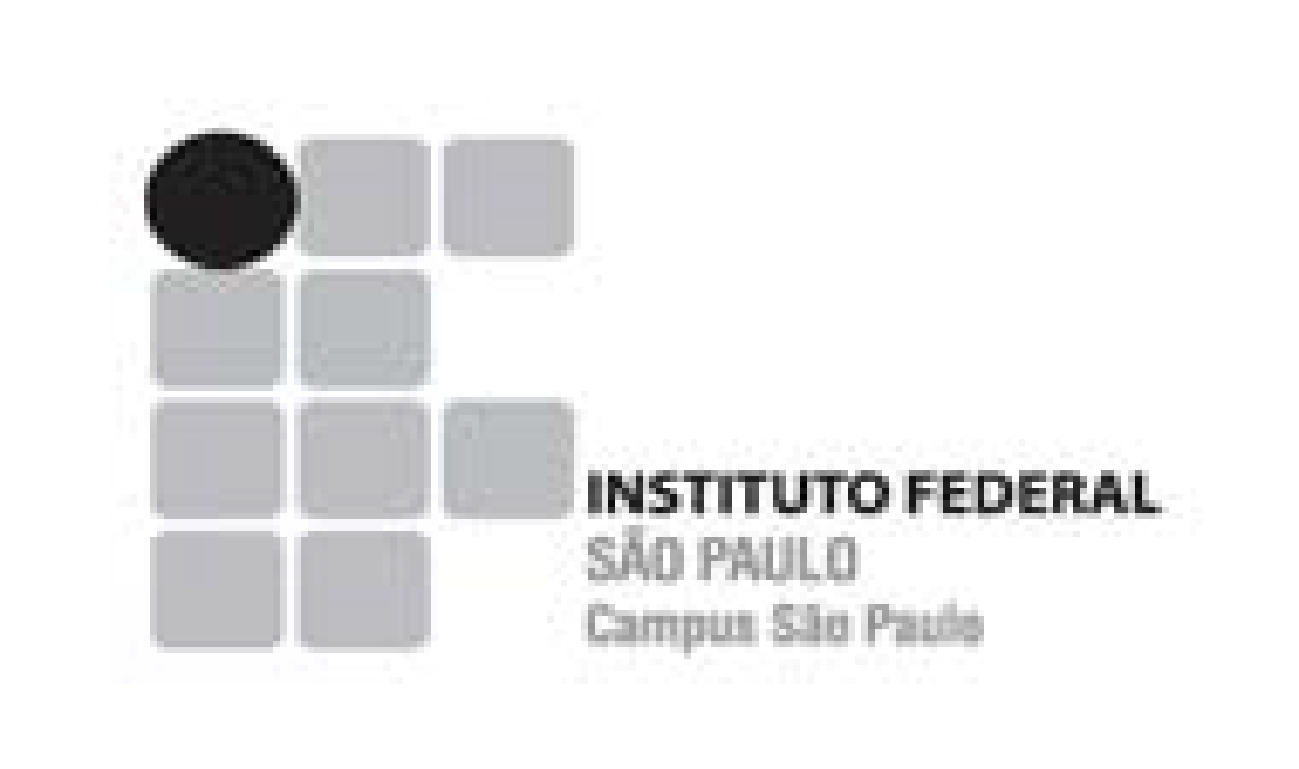 Instituto Federal de Educação, Ciência e Tecnologia de São PauloDiretoria Geral do Campus PiracicabaCoordenadoria de ExtensãoPLANO DE ATIVIDADES DE ESTÁGIO (ANEXO – II)PLANO DE ATIVIDADES DE ESTÁGIO (ANEXO – II)PLANO DE ATIVIDADES DE ESTÁGIO (ANEXO – II)PLANO DE ATIVIDADES DE ESTÁGIO (ANEXO – II)Aluno:Aluno:Aluno:Prontuário:Curso:Curso:Curso:Curso:Horário do Estágio:Horário do Estágio:Horário do Estágio:Horário do Estágio:Horário das Aulas:Horário das Aulas:Horário das Aulas:Horário das Aulas:Tempo de Duração do Estágio: (início) __/__/____ a __/__/____ (final)Tempo de Duração do Estágio: (início) __/__/____ a __/__/____ (final)Tempo de Duração do Estágio: (início) __/__/____ a __/__/____ (final)Tempo de Duração do Estágio: (início) __/__/____ a __/__/____ (final)Estabelecimento de Ensino: Campus PiracicabaEstabelecimento de Ensino: Campus PiracicabaEstabelecimento de Ensino: Campus PiracicabaEstabelecimento de Ensino: Campus PiracicabaPERÍODOCARGAHORÁRIASÍNTESE DAS ATIVIDADES A SEREM DESENVOLVIDASSÍNTESE DAS ATIVIDADES A SEREM DESENVOLVIDASDATA:(início) __/__/____ a __/__/____ (final)Total de horas estagiadas neste períodoCaso as atividades descritas correspondam ao mesmo período, excluir a linha abaixo.Caso as atividades descritas correspondam ao mesmo período, excluir a linha abaixo.DATA:(início) __/__/____ a __/__/____ (final)Total de horas estagiadas neste período Caso as atividades descritas aconteçam em períodos distintos, adicionar linhas.Caso as atividades descritas aconteçam em períodos distintos, adicionar linhas.Total de Carga Horária desta folha: Contabilizar o total da carga horária de todas as atividades descritas acimaTotal de Carga Horária desta folha: Contabilizar o total da carga horária de todas as atividades descritas acimaTotal de Carga Horária desta folha: Contabilizar o total da carga horária de todas as atividades descritas acimaTotal de Carga Horária desta folha: Contabilizar o total da carga horária de todas as atividades descritas acimaAssinatura do ALUNO/A:Assinatura do ALUNO/A:Assinatura do ALUNO/A:Assinatura do ALUNO/A: SUPERVISÃO NA UNIDADE CONCEDENTE SUPERVISÃO NA UNIDADE CONCEDENTE SUPERVISÃO NA UNIDADE CONCEDENTENome:Cargo:Assinatura:     Data:        ///PROFESSOR ORIENTADORNome:Assinatura:Data:///